The Life and Times of William Shakespeare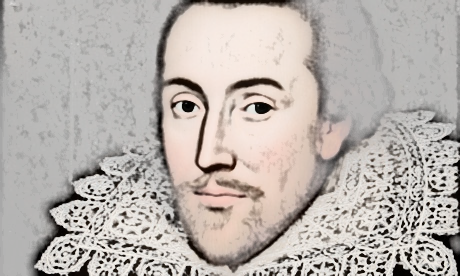 Shakespeare’s WorksLesson 4:Read through the accompanying PowerPoint presentation, Shakespeare’s Works.Answer the questions in full sentences below.How many plays did Shakespeare write?What is his longest play?What are the names of the feuding families in Romeo and Juliet?What is the name of the Merchant of Venice?How do Romeo and Juliet die?What types of poems did Shakespeare write?What is the name of the money lender in the Merchant of Venice?What does he want in return for lending money to Antonio?What play is the famous Seven Ages of Man speech from?How was thunder created?